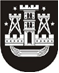 KLAIPĖDOS MIESTO SAVIVALDYBĖS TARYBASPRENDIMASDĖL PRITARIMO DALYVAUTI PROJEKTE „MĖLYNOSIOS EKONOMIKOS STARTUOLIŲ LABORATORIJA“ PARTNERIO TEISĖMIS2018 m. birželio 28 d. Nr. T2-123KlaipėdaVadovaudamasi Lietuvos Respublikos vietos savivaldos įstatymo 6 straipsnio 38 punktu ir 16 straipsnio 2 dalies 17 punktu, Klaipėdos miesto savivaldybės taryba nusprendžia:1. Pritarti Klaipėdos miesto savivaldybės administracijos (toliau – Savivaldybės administracija) dalyvavimui projekte „Mėlynosios ekonomikos startuolių laboratorija“ (angl. „BLUEgrowth Initiative LABS (Blue iLabs))“ (toliau – Projektas) partnerio teisėmis pagal Europos ekonominės erdvės ir Norvegijos finansinio mechanizmo Regioninio bendradarbiavimo fondo projektų finansavimo tvarkos aprašo prioritetą „Inovacijos, tyrimai, švietimas ir konkurencingumas“ finansinei paramai gauti. 2. Užtikrinti Savivaldybės administracijai patvirtintos Projekto vertės finansavimą:2.1. 15 % nuosavą indėlį Projekto įgyvendinimo bendrajam finansavimui;2.2. ne daugiau kaip 5 proc. Savivaldybės administracijai patvirtintos Projekto vertės netinkamoms, tačiau šiam Projektui įgyvendinti būtinoms išlaidoms. 3. Įgalioti Savivaldybės administracijos direktorių pasirašyti visus su Projekto rengimu ir vykdymu susijusius dokumentus.4. Skelbti šį sprendimą Klaipėdos miesto savivaldybės interneto svetainėje. Šis sprendimas gali būti skundžiamas Lietuvos Respublikos administracinių bylų teisenos įstatymo nustatyta tvarka. Savivaldybės meras Vytautas Grubliauskas